Publicado en Madrid el 28/01/2020 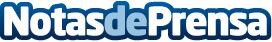 Precio.com, el nuevo comparador de tarifas totalmente transparente de SunMedia GroupAl no estar vinculado a ningún acuerdo comercial previo, el nuevo comparador de tarifas español garantiza el mejor precio para el usuario y revoluciona el sector ofreciendo ofertas de forma totalmente transparente. Su amplia gama de servicios permite acceder, con un solo clic, a cientos de tarifas de móvil, internet, luz, gas, préstamos, cuentas bancarias, hipotecas y compras, entre otrosDatos de contacto:Redacción914115868Nota de prensa publicada en: https://www.notasdeprensa.es/precio-com-el-nuevo-comparador-de-tarifas Categorias: Nacional Finanzas Marketing E-Commerce Consumo http://www.notasdeprensa.es